ЗАНЯТИЕ № 4 (теоретическое).Тема. Легкоатлетическое упражнение «Метание гранаты (мяча)».Цель занятия. Учить применять основные механизмы грамотного распределения специальных упражнений для обучения техники метания и применять предметные знания при разработке специальных упражнений для развития скоростно-силовых способностей.1. Запишите фазы движений при метании гранаты (малого мяча) и составьте и запишите по 3 упражнения для обучения техники метания гранаты (малого мяча) и развития силы рук.Требования к выполнению теоретического задания1. Проверяется  соответствие темы задания.2. Правильность выполнения задания, а именно:- структурная упорядоченность движений при описании специального упражнения для обучения техники метания; - оптимальное соотношение специальные упражнения для развития физических качеств необходимых для этого вида;- не более  3-5 упражнений на каждое задание.3. Полнота, содержательность, информативность работы (все специальные упражнения должны быть выполнимы не требующие сложного оборудования и инвентаря, и все графы таблицы должны быть заполнены;4. Грамотное построение стиля описания упражнения (смотри образец в табл. ниже). Образец№ п/пОписание упражненияГрафическое изображениеМетодические указанияФазы движений при метании гранаты (малого мяч)Фазы движений при метании гранаты (малого мяч)Фазы движений при метании гранаты (малого мяч)Фазы движений при метании гранаты (малого мяч)1.234Специальные упражнения для обучения техники метанияСпециальные упражнения для обучения техники метанияСпециальные упражнения для обучения техники метания123Специальные упражнения для развития силы рукСпециальные упражнения для развития силы рукСпециальные упражнения для развития силы рукСпециальные упражнения для развития силы рук1.23№п/п Содержание упражненияГрафическое изображениеМетодические указания при выполнении упражненийСпециальные упражнения для обучения техники метанияСпециальные упражнения для обучения техники метанияСпециальные упражнения для обучения техники метанияСпециальные упражнения для обучения техники метанияИ.п. - ноги на ширине плеч, вес тела преимущественно на передней части стоп, рука с малым мячом впереди над плечом, согнута в локтевом суставе, свободная опущена вниз. метание малого мяча в стену, а затем в мишень 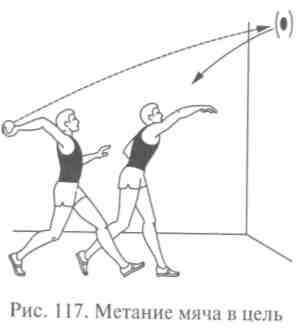 Круг диаметром 1 м, расположенный на высоте 2,5 м) с расстояния 3 —5 м. имитация. Специальные упражнения для развития физических качествСпециальные упражнения для развития физических качествСпециальные упражнения для развития физических качествИ.п. Сед ноги  вместе мяч за головой.1-  маховое движение мячом (руками)  вверх-вперед. Туловище слегка вперед. 2 - Бросок мяча из-за головы на дальность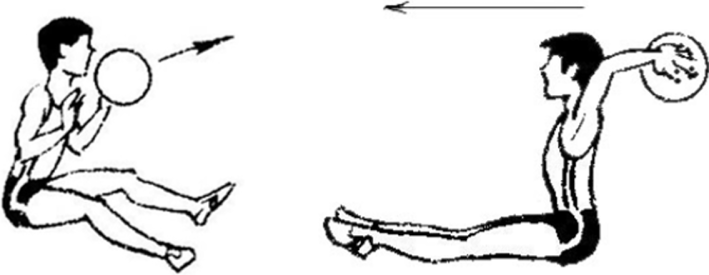 Вес мяча 2-3 кгСледить за осанкой.Бросок мяча производит-ся вверх-вперед. Тулови-ще сильно не  наклонять вперед.И.п. Стока на правом колене мяч за голову 1- маховое движение мячом (руками)  вверх-вперед.2 - туловище наклоняется слегка вперед  мяч выбрасывается вверх-вперед.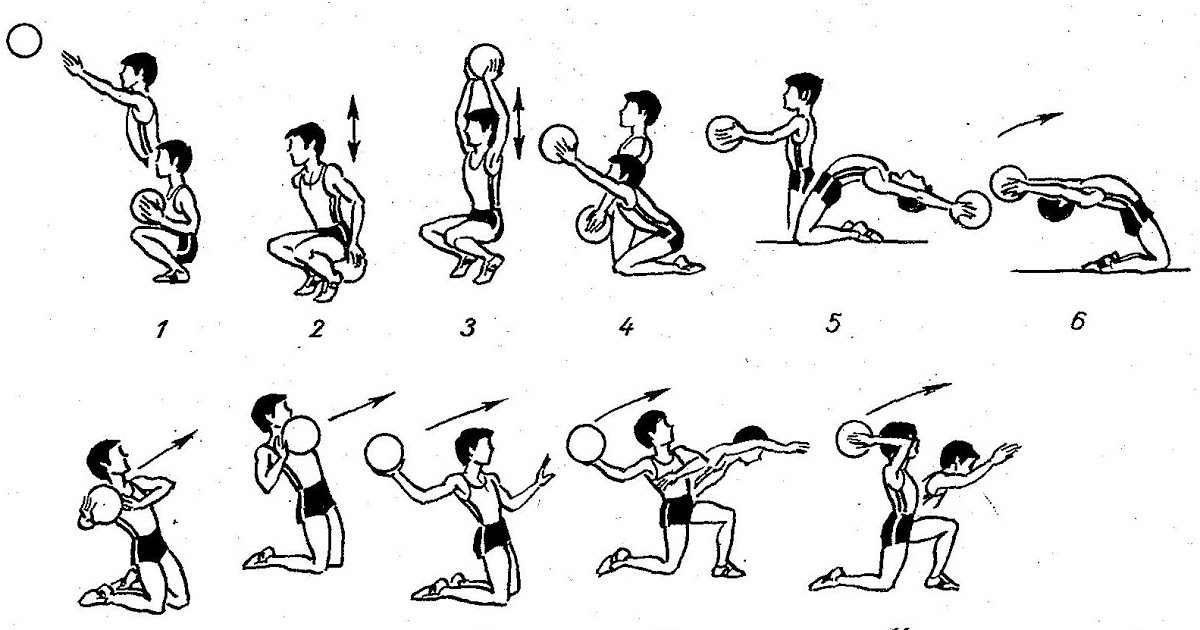 Вес мяча 2-3 кгЛевая нога согнута. носок  левой стопы развернут к направлению броскаБросок мяча производит-ся вверх-вперед 